OBJEDNÁVKADatum 3.5.2018NABÍDKANAVÝPOČETNÍ TECHNIKUZUŠ LOUNSKÝCHVyhotovil:	Ing. Petr Horák, Ph.D.Zákazník:	ZUŠ LOUNSKÝCH	Verze: 1.0Lounských 4/129 140 00 Praha 4 - NusleZadáníDodání notebooků pro software Klasifikace od společnosti JPH Software, dodání nového PC do sborovny.Nabízená výpočetní technika2.1 NotebookyPro použití ve třídách s WiFi připojením nabízíme spolehlivé notebooky HP oblíbené řady 255 které jsou vybaveny dvoujádrovým procesorem AMD.Operační systém: Windows 10 HomeProcesor: AMD E2-9000eDisplej: 39,6 cm (15,6") HD AntiGlare (1366 x 768)Paměť: 4 GB DDR4Pevný disk: 128 GB M.2 SSDOptická mechanika: DVD+/-RW DLGrafická karta: AMD Radeon R2USB 3.1, WiFi ac, Bluetooth, LANHDMI, VGA, touchpad, webkamera, čtečka SD karet, numerická klávesniceBarva: Dark ash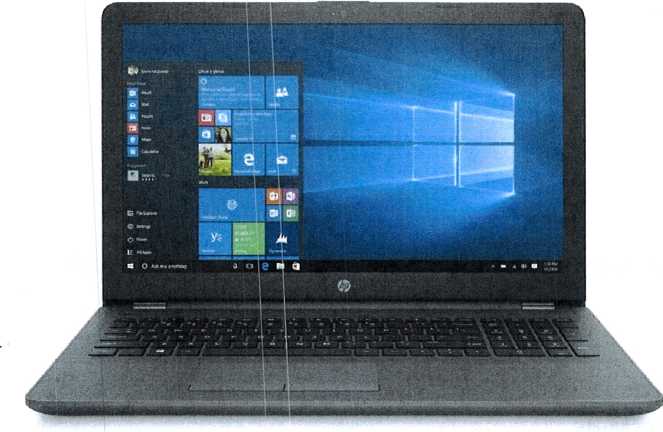 2.2	Počítač do shrovnyNavrhujeme kvalitní počítač s nadčasovými parametry v kompaktním provedení Microtower disponující 4jádrovým procesorem Intel Core ¡7-7700 (3.6GHz, turbo 4.2GHz, HyperThreading) a 8GB operační paměti.Windows 10 ProProcesor: Intel® Core ¡7-7700Paměť: 8 GB DDR4Pevný disk: 1 TB (7200 ot./min)Optická mechanika: DVD+/-RW DLGrafická karta: NVIDIA GeForce GT 730/2GBLAN, 4x USB 3.1, 4x USB 2.0, DVI, DisplayPort, klávesnice, myš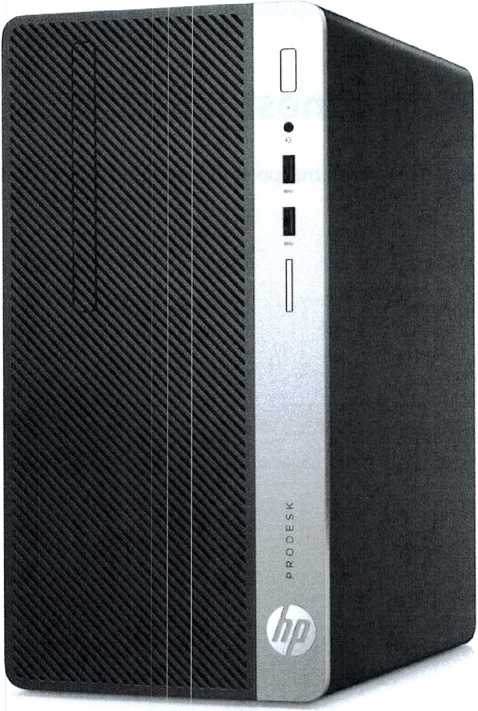 Cenová kalkulace nabídkyV celkové ceně je instalace počítačů včetně instalace klienta software Klasifikace a začlenění počítačů do firemní sítě. Uvedené ceny jsou bez DPH.Dodací podmínkyDodací lhůta včetně instalace jsou tři týdny od závazné objednávky.Datum vyhotovení a platnost nabídkyTato nabídka byla vyhotovena 3. května 2018 a je platná po dobu jednoho měsíce od data vyhotovení.Kontaktní osobaIng. Petr Horák, Ph.D. Telefon: +420 603 243 649 E-mail: petr.horak@altais.czDodavatel:Odběratel:Základní umělecká škola,Altais s.r.o.Praha 4 - Nusle, Lounských 4/129Adresa:Fakturační adresa:Základní umělecká škola.Ke Hřbitovu 219Lounských 4/129278 01 Kralupy nad Vltavou140 00 Praha 4 - NusleIČO: 27579433Expediční adresa:DIČ: CZ 27579433IČO:48135143DIČ:CZ0048135143Plátce DPH:NEBankovní spojení:PPF banka a.s.Číslo účtu:2002220006/6000Vyřizuje:Lenka PokornáTelefon:.241 408 458e-mail:hospodarkawjzuslounsvch.czNa základě osobního jednání objednáváme u vás : 1 ks PC a 33 notebooků dle zaslané nabídky.Na základě osobního jednání objednáváme u vás : 1 ks PC a 33 notebooků dle zaslané nabídky.S pozdravemHana Malíková ředitelka školypoložkacenakusycelkemNotebook HP 255 G66 740,- Kč32215 680,- KčHP ProDesk400 G417 760,- Kč117 760,- KčOživení a instalace15 000,- Kč115 000,- KčCelkem248 440,- KČ